Приложение 2      Микеланджело Буонарроти                    Давид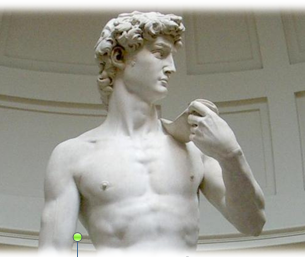 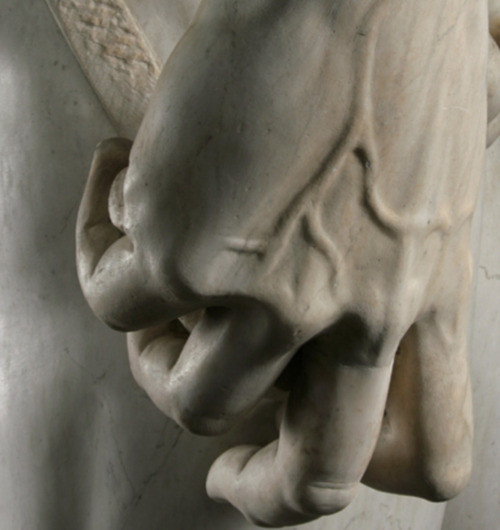    Джованни Бернини                                   Филипп ФароПохищение Прозерпины                                      Пан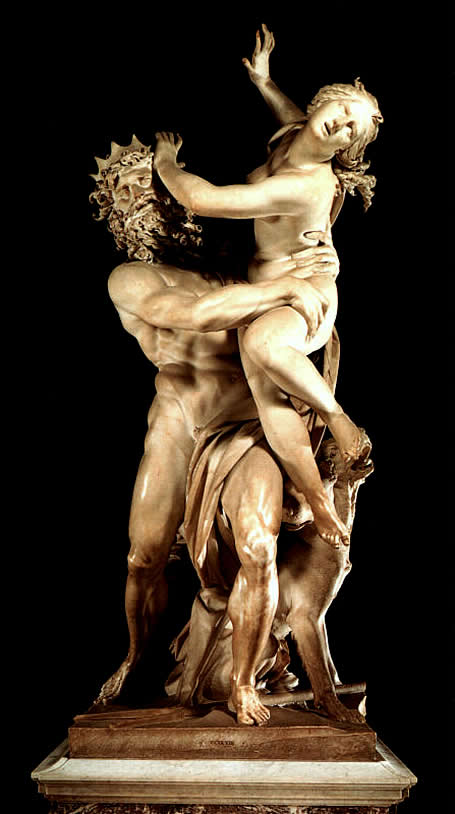 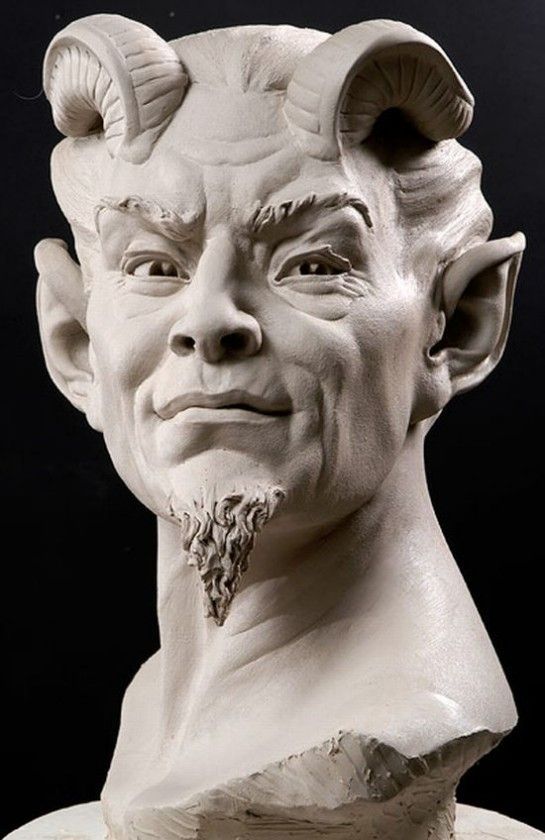 